8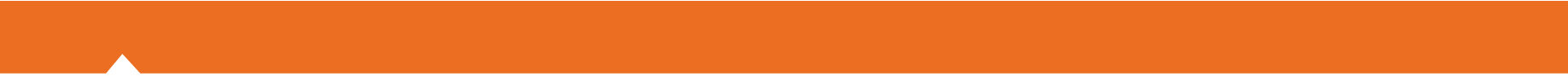 [INSERT YEAR] STATEWIDE MEDICAL AND HEALTH EXERCISEFLOOD SCENARIOLONG TERM CARE FACILITY OBJECTIVESHow To Use This Document: The purpose of this document is to provide sample objectives and capabilities for exercise planners to select from in designing their Statewide Medical and Health Exercise (SWMHE). These capabilities and their supporting objectives were identified based on the Multi-Year Training and Exercise Plan developed by the California Department of Public Health (CDPH). To access this document, please visit https://www.cdph.ca.gov/Programs/EPO/Pages/swmhe.aspxTo use this document, insert your agency/organization’s name in the bracketed text in the header that reads “INSERT NAME OF AGENCY/ORGANIZATION HERE.” Review the suggested capabilities and objectives and consider them as options to create an Exercise Plan that is customized to the unique characteristics of your organization and community. According to the Federal Emergency Management Agency (FEMA), ten or fewer objectives are recommended for a functional exercise.APPLICABLE CAPABILITIESPROPOSED OBJECTIVES OBJECTIVE ONEActivate the Emergency Operation Plan (EOP) and policies related to external flooding within [insert timeframe] of notification of incident information that may affect normal operations. Health Care Preparedness and Response Capability 2: Health Care and Medical Response Coordination Sample Task(s):Activate the EOP within [insert timeframe] of incident notificationIdentify staffing needs and activate staff members as needed within [insert timeframe] of notification of an incident/event, and begin call-down proceduresImplement the facility’s process to request resources, if any, and coordinate with emergency management and other response partnersDevelop an Incident Action Plan (IAP), including operational periods, and conduct associated IAP meetingsOBJECTIVE TWOGather, organize, and document incident situation and resource information to maintain situational awareness, and share information horizontally and vertically with stakeholders within [insert timeframe]. Health Care Preparedness and Response Capability 2: Health Care and Medical Response CoordinationSample Task(s):Implement information sharing processes that support ongoing communication to inform [insert agency/organization] partners of operational status and resource needs, including the state Licensing and Certification District Office, when necessaryThe [Long Term Care Facility (LTCF) Incident Commander/Administrator] submits a facility status report to [insert relevant local emergency management authorities] within [XX] hours of the start of the emergencyThe facility, if appropriate, notifies local emergency authorities of available bed capacity within [insert timeframe] of requestOBJECTIVE THREEIf the decision is made to restrict admissions and shelter in place, provide patients with at least a minimum standard of care according to internal protocols and procedures within [insert timeframe]. Health Care Preparedness and Response Capability 3: Continuity of Health Care Service Delivery Sample Task(s):Utilize the IAP process to assess the projected impact of the incident on the facility, and use this assessment to set immediate and long-term priorities for resident care and resource allocationTest channels of situational awareness and methods to receive alertsIdentify and calculate critical resource needs based on anticipated duration of the incident within [insert timeframe]OBJECTIVE FOURIf the decision is made to evacuate, implement policies and procedures to assure the safety and care of residents at other appropriate facilities within [insert timeframe]. Health Care Preparedness and Response Capability 2: Health Care and Medical Response and Recovery Coordination; Health Care Preparedness and Response Capability 3: Continuity of Health Care Service DeliverySample Task(s):Identify available relocation sites in accordance with the facility’s EOP and Continuity of Operations Plans (COOP), and in coordination with local authoritiesImplement policies and procedures to acquire transportation resources needed for evacuated residentsCollect and organize appropriate medical records to accompany relocated residents while maintaining Health Insurance Portability and Accountability Act (HIPAA) complianceIdentify resources (e.g., medication, supplies, staff, etc.) that will be needed to accompany evacuated residentsConduct a coordinated evacuation effort with local emergency management officials and state survey agencies to ensure the safe evacuation and transfer of residentsCoordinate with other long term care providers to surge residents out of flooding areas in conjunction with local emergency respondersOBJECTIVE FIVEPlan for the activation of mental and behavioral health services for all staff members as part of incident response and recovery planning as needed within [insert timeframe]. Health Care Capability 3: Continuity of Health Care Service DeliverySample Task(s):Coordinate with the Medical Health Operational Area Coordination (MHOAC) and Health Care Coalition (HCC) partners to determine the need for additional behavioral and mental health services, partners, and volunteers to provide an appropriate level of care to staff, patients, and family membersCoordinate with administration and leadership to facilitate access to and promote availability of mental and behavioral health services for staff, patients, and family members, including briefings for staff on educating patients and families on available resourcesTypeCapabilityCapability GoalHPPHealth Care and Medical Response CoordinationHealth care organizations, the Health Care Coalition (HCC), their jurisdiction(s), and the ESF-8 lead agency plan and collaborate to share and analyze information, manage and share resources, and coordinate strategies to deliver medical care to all populations during emergencies and planned events.HPPContinuity of Health Care Service DeliveryHealth care organizations, with support from the HCC and the ESF-8 lead agency, provide uninterrupted, optimal medical care to all populations in the face of damaged or disabled health care infrastructure. Health care workers are well-trained, well-educated, and well-equipped to care for patients during emergencies. 